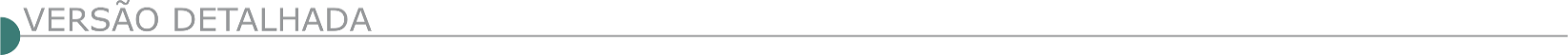 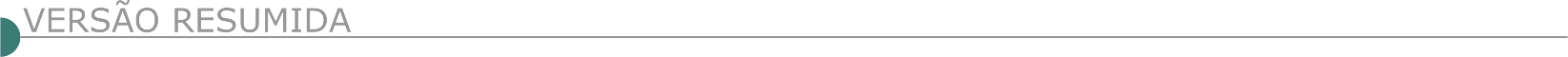 ESTADO DE MINAS GERAISCONSORCIO INTERMUNICIPAL DE DESENVOLVIMENTO REGIONAL - CONVALE AVISO TOMADA PREÇOS 002/2022 Consorcio Intermunicipal de Desenvolvimento Regional - CONVALE- Tomada de Preço 002/2022 - Torna público que fará realizar no dia 13/12/22, com entrega dos envelopes e abertura dos envelopes às 09:00 horas, no departamento de Licitação, licitação da modalidade Tomada de Preço, regime de execução: indireta; tipo de licitação: empreitada por menor preço global, com o seguinte objeto: CONTRATAÇÃO DE EMPRESA ESPECIALIZADA EM ENGENHARIA PARA A EXECUÇÃO DE OBRA PARA A FINALIZAÇÃO DA 4ª ETAPA DO ATERRO SANITÁRIO de Uberaba, conforme projeto e planilhas anexas ao edital. Maiores informações estarão à disposição na sede do CONVALE, Departamento de Licitação, na Rua Antônio Moreira de Carvalho, nº 135 Ŕ Bairro Boa Vista Ŕ Uberaba/MG Ŕ CEP 38.017-250Ŕ Fone: (034) 3332-6800.ATALÉIA PREFEITURA MUNICIPAL PROCESSO LICITATÓRIO Nº 088/2022 – TOMADA DE PREÇOS Nº 007/2022 Aviso de convocação para abertura de propostas. Objeto: Contratação de empresa para construção de Unidade Básica de Saúde – UBS, no distrito de Tipiti no município de Ataléia, celebrado entre o Fundo Municipal de Saúde de Ataléia e o Ministério da Saúde – Proposta 11491439 00012100253.006477/2022-40. Torna público a data do dia 01/12/2022 às 08:30 para abertura do envelope de proposta da empresa habilitada. Demais informações podem ser obtidas no Edifício sede da Prefeitura Municipal de Ataléia, sala da CPL, localizada na Rua Governador Valadares, 112, Centro – CEP: 39.850-000.BELO VALE PREFEITURA MUNICIPAL - CONCORRÊNCIA Nº: 019/2022, PROCESSO N° 157/2022Data Da Abertura das Propostas: 29/11/2022, Horário: 13:00h. Objeto: Contratação de empresa para execução de serviços de terraplenagem, drenagem e pavimentação com fornecimento de material, mão de obra e equipamento conforme projeto de infraestrutura na estrada da localidade da do Arrojado e Canoa do Município de Belo Vale conforme planilha orçamentária, cronograma físico financeiro, memorial descritivo, projetos anexos ao presente Edital, partes integrantes e complementares do presente Instrumento.PREFEITURA MUNICIPAL DE CARMO DO PARANAÍBAMG – PROCESSO LICITATÓRIO N° 148/2022 - TOMADA DE PREÇOS N° 020/2022 AVISO DE LICITAÇÃO Torna-se público, para conhecimento dos interessados, que a Prefeitura Municipal de Carmo do Paranaíba, por meio do Setor de Compras e Licitações, sediado à Praça Misael Luiz de Carvalho, nº 84, bairro Centro, realizará licitação, na modalidade TOMADA DE PREÇOS, cujo objeto é a contratação de empresa especializada em execução de serviços de pavimentação asfáltica, com fornecimento dos agregados, equipamentos e mão de obra necessários na execução de pavimento asfáltico do tipo concreto betuminoso usinado a quente (CBUQ), visando a manutenção, valorização e apropriação de acessos, conforme Contrato de Repasse nº 914786/2021 celebrado com o Ministério do Desenvolvimento Regional. PROTOCOLO DOS ENVELOPES: até as 13h00min do dia 14/12/2022. CREDENCIAMENTO: a partir das 13h10min. SESSÃO PÚBLICA: após credenciamento. LOCAL: Sala de Licitações da Prefeitura Municipal de Carmo do Paranaíba, localizado à Praça Misael Luiz de Carvalho, n° 84, Carmo do Paranaíba. Cópia do edital e informações complementares poderão ser obtidas no endereço acima ou pelos telefones (34) 3851-9812, das 12:00 às 17:00 horas, em dias úteis ou ainda pelo site: www.carmodoparanaiba.mg.gov.br. CARANAÍBA PREFEITURA MUNICIPAL TOMADA DE PREÇOS Nº 006/2022 EXTRATO DO EDITAL DE TOMADA DE PREÇOS Nº 006/2022.O município de Caranaíba/MG torna público que fará realizar licitação na Modalidade Tomada de Preço, tipo “MENOR PREÇO” e Critério de Julgamento “MENOR PREÇO POR EMPREITADA GLOBAL”, sob a forma de execução indireta, tendo por finalidade a Contratação de empresas do ramo da engenharia ou arquitetura e urbanismo, sob o regime de empreitada por preço global, para reforma da Secretaria de Agricultura (Espaço do Produtor Rural), do município de Caranaíba. Entrega dos envelopes será até às 10h no dia 13/12/2022. O Edital na integra poderá ser obtido através do site oficial do município www.caranaiba.mg.gov.br. TOMADA DE PREÇOS Nº 007/2022. EXTRATO DO EDITAL DE TOMADA DE PREÇOS Nº 007/2022. O município de Caranaíba/MG torna público que fará realizar licitação na Modalidade Tomada de Preço, tipo “MENOR PREÇO” e Critério de Julgamento “MENOR PREÇO POR EMPREITADA GLOBAL”, sob a forma de execução indireta e regime de empreitada por preço global, tendo por finalidade contratação, sob o regime de empreitada por preço global, de empresa especializada em obras de Construção de Quadra Poliesportiva na Escola Municipal Luiz Moreira Neto, no Município de Caranaíba/MG, nos termos do Convênio de Saída nº 1261000101/2022/SEE firmado entre o Estado de Minas Gerais por intermédio de sua Secretaria de Estado de Educação e o Município de Caranaíba. Entrega dos envelopes será até às 13h no dia 13/12/2022. O Edital na integra poderá ser obtido através do site oficial do município www.caranaiba.mg.gov.br ou através do e-mail: licitacao@caranaíba.mg.gov.br.CÂMARA MUNICIPAL TOMADA DE PREÇOS Nº001/2022. A Câmara Municipal de Caranaíba, através do seu Presidente, o Sr. Paulo Henriques Gabriel torna público que irá realizar no prédio da Câmara Municipal licitação na modalidade Tomada de Preços nº001/2022 Objeto: Contratação De Empresa De Engenharia Para A Realização Das Obras De Construção Da Sede Da Câmara Municipal De Caranaíba, abertura dia 14/12/2022 ás 15:00 horas na sala de reuniões situado no prédio da Câmara Municipal de Caranaíba, maiores informações e editais no e-mail: camara@caranaiba.mg.gov.br. PREFEITURA MUNICIPAL DE CONCEIÇÃO DA APARECIDA AVISO DE LICITAÇÃO CONCORRÊNCIA Nº 2/2022 Objeto: contratação de empresa para implantação de asfalto em estrada vicinal que liga o município de Conceição da Aparecida ao município de Conceição da Aparecida, conforme Contrato de Repasse OGU nºs 922404/2022 e 919432/2022 - Programa Agropecuária Sustentável. O edital poderá ser retirado na integra através do site: www.conceicaodaaparecida.mg.gov.br ou e-mails: compraslicitacao@conceicaodaaparecida.mg.gov.br e licitacaopmca@yahoo.com.br. A sessão de abertura será realizada no dia 26 de dezembro de 2022, às 09h00 (nove horas).CONCEIÇÃO DO PARÁ PREFEITURA MUNICIPAL PL Nº74/2022-CONCORRÊNCIA Nº 01/2022 Obj: Contratação de empresa para prestação de serviços de construção da ponte sobre o rio São João Município de Conceição do Pará/ MG - Entrega dos envelopes dia 28/12/2022, às 09:00 – Dotação Orçamentária – 00321 - Informações pelo tel. (37) 3276-1391 - Edital pelo site www.conceicaodopara.mg.gov.br. CONSELHEIRO PENA PREFEITURA MUNICIPAL AVISO DE LICITAÇÃO TOMADA DE PREÇOS Nº 007/2022 PROCESSO LICIT. Nº 130/2022A Prefeitura Municipal de Conselheiro Pena/MG torna público o PROCESSO LICIT. Nº 130/2022 TOMADA DE PREÇOS Nº 007/2022. Objeto: Contratação de empresa especializada para prestação de serviço de engenharia na execução das instalações finais no posto de saúde no distrito de ferruginha, do município de Conselheiro Pena/MG. DIA E HORA PARA RECEBIMENTO DOS ENVELOPES: até dia 12 de dezembro de 2022 às 09h00min, na sala de reuniões do Departamento Administrativo de Compras e Licitações. O Edital e seus anexos estão à disposição dos interessados no site www.conselheiropena.mg.gov.br, no link “Licitações”.PREFEITURA DE CRISTÁLIA COMPRAS E LICITAÇÕES PROCESSO LICITATÓRIO Nº 069/2022 AVISO DE LICITAÇÃO APREF.MUNICIPAL DE CRISTÁLIA/MG ŔŔ torna público o Processo Licitatório nº 069/2022, Tomada de Preço nº 008/2022. Objeto: CONTRATAÇÃO DE EMPRESA ESPECIALIZADA EM ENGENHARIA PARA EXECUÇÃO DE AMPLIAÇÃO E MELHORAMENTO DE INFRAESTRUTURA NA UNIDADE BÁSICA DE SAÚDE JOÃO ANTÔNIO BORGES, NO MUNICÍPIO DE CRISTÁLIA/MG. Abertura da sessão: 14/12/2022 às 09h00min. Edital disponível através do e-mail: licitacao.cristaliamg@gmail.com. CURVELO PREFEITURA MUNICIPAL AVISO DE LICITAÇÃO–TOMADA DE PREÇOS 03/22Cont. de emp. de engenharia e/ou arquitetura e urbanismo p/ prest. de svs. de pavimentação em bloquete sextavado de concreto E=8CM, c/ forn. de mat., conf. Cont. de Repasse 915769/21/MDR/CAIXA–Protocolo Env. Habilitação/Proposta: até dia 15/12/22 às 8h30min. Abertura: 15/12/22 às 9h. Inf./retirada Edital: (38)3722-2617. ELÓI MENDES PREFEITURA MUNICIPAL RETIFICAÇÃO E RETOMADA DA CONCORRÊNCIA Nº 01/2022. PROCESSO Nº 169/2022. A Prefeitura Municipal de Elói Mendes/MG, comunica a todos os interessados a Retificação e Retomada da Licitação Pública na modalidade Concorrência cujo Objeto é a Contratação de Empresa apta a execução de Projeto de construção de estrada vicinal anexa à Avenida do Contorno, no Município de Elói Mendes. Inclui-se no Item “X” da Cláusula 7.1 critério alternativo para habilitação, conforme Art. nº 31 da Lei nº 8.666/93: A Empresa que não atingir os índices solicitados deverá comprovar o capital social ou patrimônio líquido mínimo de 10% (dez por cento) do valor total estimado para a Contratação, que a Empresa participar. Com tal alteração, retoma-se o andamento do Certame, dando nova Abertura ao mesmo para que todos tenham ciência de tal alteração: Sessão de Abertura: 28/12/2022 às 13h00min; Prazo para cadastramento: 27/12/2022 às 16h00min. As demais disposições permanecem inalteradas. Mais informações sobre participação e documentação podem ser obtidas no Edital que está disponível pelo site: www.eloimendes.mg.gov.br. Informações complementares na Sede da Prefeitura Municipal, no Departamento de Licitações ou pelo e-mail: licita@eloimendes.mg.gov.br. EUGENÓPOLIS PREFEITURA MUNICIPAL PROCESSO LICITATÓRIO Nº 106/2022 Torna público a realização da Tomada de Preços nº 011/2022, Edital nº 077/2022 – Objeto: Contratação de empresa, sob regime de empreitada global, para pavimentação das ruas Antônio Cardoso de Almeida e Amazonas na cidade de Eugenópolis, conforme Projeto Técnico, Edital e seus Anexos – Hora e Data da Sessão e Abertura dos Envelopes: 09:00 horas do dia 15/12/2022 – O edital poderá ser adquirido no Portal da Transparência (www.eugenopolis.mg.gov.br) ou no setor de licitação da Prefeitura Municipal de Eugenópolis/MG, na Praça Ângelo Rafael Barbuto, nº 58, Centro, das 08:00 ás 16:00 horas nos dias úteis – Informações pelo tel. (32) 3724-1133.PROCESSO LICITATÓRIO Nº 105/2022 TORNA PÚBLICO A REALIZAÇÃO DA TOMADA DE PREÇOS Nº 010/2022, EDITAL Nº 076/2022 Objeto: Contratação de empresa, sob regime de empreitada global, para reforma da Creche Municipal Joãozinho e Maria, conforme Projeto Técnico, Edital e seus Anexos – Hora e Data da Sessão e Abertura dos Envelopes: 09:00 horas do dia 14/12/2022 – O edital poderá ser adquirido no Portal da Transparência (www.eugenopolis.mg.gov.br) ou no setor de licitação da Prefeitura Municipal de Eugenópolis/MG, na Praça Ângelo Rafael Barbuto, nº 58, Centro, das 08:00 ás 16:00 horas nos dias úteis – Informações pelo tel. (32) 3724-1133.ITAMARANDIBA PREFEITURA MUNICIPAL - CONCORRÊNCIA Nº 0011/2022 OBJETO: Contratação de empresa para a realização da obra de reforma da Creche CEMEI São Geraldo. Início Recebimento propostas: 25/11/2022. Início da sessão de lances: 12.12.2022 no endereço web: www.ammlicita.org.br. Os interessados poderão retirar gratuitamente o edital completo nos endereços web: www.ammlicita.org.br, www.itamarandiba.mg.gov.br ou através do e-mail: licitacao@itamarandiba.mg.gov.br. Informações e esclarecimentos: (38) 3521.1063. ITAMARATI DE MINAS - TOMADA DE PREÇOS N° 007/2022 AVISO DE LICITAÇÃO PROCESSO LICITATÓRIO N° 149/2022 Através de seu Pregoeiro Municipal - Haroldo Lourenço da Rocha e sua Equipe de Apoio, comunica que fará realizar às 09:00 horas do dia 13 de dezembro de 2022, na sede da Prefeitura Municipal de Itamarati de Minas, licitação tipo menor preço Global - Empreitada por preço unitário, que tem por objeto a Contratação de uma empresa para fornecimento de mão de obra especializada com fornecimento de materiais para execução de serviços a serem prestados na obra da reforma da Praça Padre Paulo Fadda e Rua Coberta, que consiste na construção de um novo padrão de energia, cobertura com estrutura em metanol e revestimento em madeira, e comunica que a solicitação do Edital encontra-se à disposição dos interessados no departamento de licitações pelo e-mail: pmitalicitacao@yahoo.com.br, licitacao@itamaratideminas.mg.gov.br e no site www.itamaratideminas.mg.gov.br. PREFEITURA MUNICIPAL DE JEQUITINHONHA AVISO DE LICITAÇÃO - PROCESSO LICITATÓRIO Nº 105/2022 Ŕ TOMADA DE PREÇOS Nº 010/2022 A Prefeitura Municipal de Jequitinhonha através da Comissão Permanente de Licitação - CPL torna público que realizará licitação, tipo MENOR PREÇO GLOBAL conforme segue: Processo Licitatório nº 105/2022 Ŕ Tomada de Preços nº 010/2022 Objeto: Contratação de empresa especializada sob o regime de empreitada global para a Construção de Ponte sobre o córrego Tamboril, no Distrito do São Pedro do Jequitinhonha, no Município de Jequitinhonha/MG, com fornecimento total de equipamentos, materiais e mão-de-obra, em conformidade com planilhas e projetos do edital. Abertura: 14/12/2022 as 09h00min. Edital e demais Informações na sala de licitações à Av. Pedro Ferreira, 159, Centro, CEP: 39.960-000 das 08h00min às 17h00min, Fone: (33) 3741-2570, também no site: www.jequitinhonha.mg.gov.br.MUNICÍPIO DE LAGOA DA PRATA - TOMADA DE PREÇOS N.º 20/2022Torna pública DATA DE ABERTURA da licitação na modalidade TOMADA DE PREÇOS n.º 20/2022, cujo objeto trata da: CONTRATAÇÃO DE EMPRESA ESPECIALIZADA PARA REFORMA E REVITALIZAÇÃO DA PRAÇA CAPITÃO JOSÉ BAHIA, CONFORME MEMORIAL DESCRITIVO, PROJETO BASICO, PLANILHA ORÇAMENTARIA E CRONOGRAMA FISICO FINANCEIRO, DE ACORDO COM OS ANEXOS QUE SÃO PARTES INTEGRANTES DESTE EDITAL. PRAZO ESTIMADO PARA EXECUÇÃO DOS SERVIÇOS: 05 (CINCO) MESES, ATENDENDO A SOLICITAÇÃO DA SECRETARIA MUNICIPAL DE MEIO AMBIENTE. TIPO: MENOR PREÇO. Data de Abertura: 15/12/2022 às 9:00 horas. O Edital poderá ser adquirido na Rua Joaquim Gomes Pereira, 825, Centro ou pelo site: www.lagoadaprata.mg.gov.br. LAMBARI SERVIÇO AUTÔNOMO DE ÁGUA E ESGOTO - SAAE EXTRATO DE EDITAL. PROCESSO 070/2022. TOMADA DE PREÇOS Nº 001/2022. Objeto: Escolha da proposta mais vantajosa para a contratação de empresa especializada para execução de rede coletora de esgoto sanitário junto ao Córrego das Flores no bairro Pinhão Roxo, conforme condições, quantidades e exigências estabelecidas no Edital e seus anexos. Recebimento dos envelopes: até as 08:29 horas do dia 13/12/2022. Sessão de abertura: 13/12/2022 às 08:30 horas. Edital disponível no site www.saaelambari.mg.gov.br. Informações complementares na sede do SAAE de Lambari-MG (Setor de Compras/Licitação), pelo telefone (35) 3271-1056 ou através dos e-mails compras1@saaelambari.mg.gov.br e compras2@saaelambari.mg.gov.br. LAVRAS PREFEITURA MUNICIPAL AVISO DE PUBLICAÇÃO DO PROCESSO LICITATÓRIO Nº 326/2022 CONCORRÊNCIA N° 012/2022Contratação de empresa especializada do ramo de engenharia, para construção da sede da Vigilância Sanitária. Menor valor global. Sessão pública recebimento e abertura dos envelopes dia 28 de dezembro de 2022, às 13:00, na sala de licitações, situada na Avenida Sylvio Menicucci, 1575 , Bairro Kennedy, em Lavras. O edital poderá ser obtido no setor de licitações ou site www.lavras.mg.gov.br. Telefone (35) 3694 4021.MESQUITA CÂMARA MUNICIPAL TOMADA DE PREÇOS 002/2022 Tipo Menor Preço Global, Processo Licitatório 008/2022. Sessão Pública dia 15 de dezembro de 2022 às 13h30min, na Rua Getúlio Vargas, 145 – Centro - Mesquita /MG. Telefone (33) 3251-1316. Objeto é contratação de empresa especializada para a execução, em regime de empreitada por preços unitários pelo valor global, para reforma/ ampliação do Prédio da Câmara Municipal de Mesquita, considerando incluídos nesta obra o fornecimento de todos os materiais, ferramentas, equipamentos, mão-de-obra e demais despesas necessárias a sua conclusão, em conformidade com os projetos básicos. Preço máximo admitido: R$ 320.349,35 (trezentos e vinte mil e trezentos e quarenta e nove reais e trinta e cinco centavos) Contrato 12 meses a partir de sua assinatura. Solicitação de cópia do Edital e anexos até o dia anterior à data de entrega dos envelopes pelo site da Câmara: www.camaramesquita.mg.gov.br. MONJOLOS PREFEITURA MUNICIPAL TOMADA DE PREÇOS 014/2022 – PROCESSO LICITATÓRIO 048/2022 Torna público que irá realizar Processo Licitatório n°. 048/2022 – Tomada de Preços n°. 014/2022 com abertura às 08:00 horas do dia 14/12/2022, contratação de empresa para execução de ampliação de Almoxarifado – Farmácia Convencional, localizado na rua Bomfim, esquina com rua Vereador Valmiro de Souza, n°. 251, centro, Monjolos/MG. Tipo de Licitação: Menor Preço. Critério de julgamento Menor Valor Global. Maiores informações na Prefeitura Municipal de Monjolos, ou pelo telefax: (38) 3727-1120 - E-mail: licitacao@prefeituramonjolos.mg.gov.br e pelo site: www.prefeituramonjolos.mg.gov.br. PATOS DE MINAS – MG - AVISO DE LICITAÇÃO – CONCORRÊNCIA Nº 23/2022 Tipo: Menor valor global, sendo o regime de execução a empreitada por preço unitário. Objeto: CONTRATAÇÃO DE EMPRESA ESPECIALIZADA NA ÁREA DE ENGENHARIA PARA EXECUÇÃO DE REFORMA DAS QUADRAS POLIESPORTIVAS, LOCALIZADAS NAS PRAÇAS JOÃO SENHORINHO E JUCA MANDÚ, NOS BAIRROS VÁRZEA E CRISTO REDENTOR RESPECTIVAMENTE, NO MUNICÍPIO DE PATOS DE MINAS, CONFORME CONTRATO DE REPASSE Nº 916079/2021 - CELEBRADO COM O MINISTÉRIO DA CIDADANIA, devendo os envelopes com a proposta e a documentação serem encaminhados à Diretoria de Suprimentos e Controle Patrimonial, localizada à Rua Dr. José Olympio de Melo, nº 151, 2º andar, Bairro Eldorado, Patos de Minas/MG, CEP: 38.700-900, até a data da sessão no dia 03/01/2023 até às 13:00h, sendo que serão abertos no mesmo dia e horário, na Sala de Reunião  no 2º andar. O edital completo encontra-se no site do Município nos ícones: Portal da Transparência e Licitações. Maiores informações, junto à Prefeitura Municipal de Patos de Minas, através do telefone: (34) 3822-9607 das 12h00 às 18h00.PEDRA AZUL PREFEITURA MUNICIPAL TOMADA DE PREÇOS Nº 018/2022 PROCESSO LICITATÓRIO DE N° 143/2022 Prefeitura de Pedra Azul/MG, torna-se público a realização do PROCESSO LICITATÓRIO DE N° 143/2022, na modalidade TOMADA DE PREÇOS Nº 018/2022, tipo Menor Preço Global, em 14/12/2022 às 09h00min, objetivando a contratações de empresas especializadas para reconstrução de dezessete habitações unifamiliares, conforme recursos e orientações presentes em Sistema Nacional de Proteção e Defesa Civil presentes em Processo nº 59053.0058/76/2021-11. Edital com informações complementares no site www.pedraazul.mg.gov.br. PIRAJUBA PREFEITURA MUNICIPAL AVISO DE LICITAÇÃO CC 003/2022 A Prefeitura Municipal De Pirajuba Torna Público Nos Termos Das Leis 8666/93 E Suas Alterações Que Fará Realizar Através Da Comissão Permanente De Licitações a Concorrência 003/2022- seleção de empresa do ramo da construção civil para a apresentação de proposta para a produção de 200 (duzentas) unidades habitacionais, através do Programa Casa Verde Amarela, o qual foi instituído pela Federal 14.118/2021, Decreto Federal nº 10.600/2021, Lei Municipal Complementar nº 008, de 23 de novembro de 2022, Complementar. Data De Abertura: 16 de janeiro de 2023 As 09:00 Horas. O edital poderá ser adquirido no site www.pirajuba.mg.gov.br/licitacoes - Quaisquer Informações Poderão Ser Obtidas Pelo E-Mail licitacao@pirajuba.mg.gov.br. MUNICÍPIO DE PIUMHI/MG - AVISO DE LICITAÇÃO – PROCESSO LICITATÓRIO Nº135/2022 – TOMADA DE PREÇOS Nº13/2022 O Município de Piumhi/MG, pessoa jurídica de direito público interno, inscrito no CNPJ sob o nº 16.781.346/0001-04, torna público que realizará a licitação na modalidade TOMADA DE PREÇOS Nº13/2022, tipo menor preço global, cujo objeto visa a contratação de empresa especializada para execução das obras de reforma e ampliação das Escolas, Creches e CMEIs Municipais, conforme Projetos, Planilha Orçamentária e demais documentos que compõem o presente edital. A data final para protocolização dos envelopes será até às 08:30 horas do dia 14/12/2022 e o início da sessão às 09:00 horas da mesma data, nos termos da Lei nº8.666/93 e demais legislações aplicáveis à espécie. Informações através do site: http://prefeiturapiumhi.mg.gov.br/editais/, ou na sede da Prefeitura de 8:00 às 16:00 horas, pelo telefone (37)3371- 9222. RESPLENDOR PREFEITURA MUNICIPAL TOMADA DE PREÇOS EDITAL Nº 6/2022. O Município de Resplendor/MG, registrado no CNPJ/MF sob o nº 18.413.161/0001-72, torna público a abertura de procedimento licitatório na modalidade TOMADA DE PREÇOS, do tipo menor preço, sob regime de empreitada global, em conformidade com a Lei Federal nº 8.666/93 de 21 de junho de 1993 e suas alterações, mediante as condições estabelecidas no edital, para o objeto da presente tomada de preços a contratação de empresa especializada para execução de obras de reforma e revitalização de infraestrutura nas praças Salustiano de Paula e Dimas Esteves da Costa, localizados nos bairros São Vicente e Nossa Senhora de Fátima em Resplendor/MG, CEP 35.230-000. O recebimento dos envelopes será realizado pela CPL até o dia 14/12/2022, às 09:00 horas, na sala do Setor de Licitações da Prefeitura Municipal. Informações complementares, edital e seus anexos, poderão ser obtidas no site: www.resplendor.mg.gov.br, pelo e-mail: licitacaopmresplendor@gmail.com ou à Praça Pedro Nolasco, 20 – Centro – Resplendor/ MG. SAAE - SERVIÇO AUTÔNOMO DE ÁGUA E ESGOTO DO MUNICÍPIO DE LAMBARI SERVIÇO AUTÔNOMO DE ÁGUA E ESGOTO DE LAMBARI AVISO DE LICITAÇÃO – TOMADA DE PREÇOS Nº 001/2022 O Serviço Autônomo de Água e Esgoto de Lambari - MG, torna público, para conhecimento dos interessados, que realizará licitação, na modalidade Tomada de Preços, com critério de julgamento menor preço global, nos termos da lei nº 8.666, de 21 de junho de 1993, do decreto nº 7.746, de 05 de junho de 2012, do decreto n° 8.538, de 06 de outubro de 2015, Leis complementares nº 123/06 e 147/2014 e demais legislação, sob as condições estabelecidas no ato convocatório e anexos. OBJETO: Escolha da proposta mais vantajosa para a contratação de empresa especializada para execução de rede coletora de esgoto sanitário junto ao Córrego das Flores no bairro Pinhão Roxo, conforme condições, quantidades e exigências estabelecidas neste Edital e seus anexos. SESSÃO PÚBLICA: 08:30 horas do dia 13/12/2022 Para todas as referências de tempo será observado o horário de Brasília (DF). Local: Rua Paulo Grandinetti Viola, 123, Silvestrini, Lambari - MG O edital e seus anexos podem ser obtidos no endereço eletrônico da Autarquia www.saaelambari.mg.gov.br, a partir da publicação deste aviso.RIO PARDO DE MINAS PREFEITURA MUNICIPAL TOMADA DE PREÇO Nº 016/2022 AVISO DE LICITAÇÃO - PROCESSO Nº 0199/2022 Objeto: Contratação de empresa para execução de obra de reconstrução de dezenove unidades habitacionais padrão popular, no perímetro urbano deste município Processo nº 59053.006361/2022-19 da Secretaria Nacional de Proteção e Defesa Civil, conforme memorial descritivo, projetos, especificações técnicas, planilha orçamentária e cronograma físico financeiro, visando atender à Secretaria Municipal de Assistência Social e Trabalho, com entrega dos envelopes até as 08h00min:00 horas do dia 13/12/2022. Maiores informações pelo telefone (038) 3824-1356 - ou através do e-mail licitação@riopardo.mg.gov.br ou ainda na sede da Prefeitura Municipal de Rio Pardo de Minas - 24/11/2022. TOMADA DE PREÇO Nº 017/2022 - AVISO DE LICITAÇÃO - PROCESSO Nº 0200/2022 
Objeto: Contratação de empresa para execução de obra de reconstrução de quatorze unidades habitacionais padrão popular, na área rural deste município - Processo nº 59053.006361/2022-19 da Secretaria Nacional de Proteção e Defesa Civil, conforme memorial descritivo, projetos, especificações técnicas, planilha orçamentária e cronograma físico financeiro, visando atender à Secretaria Municipal de Assistência Social e Trabalho, com entrega dos envelopes até as 08h00min:00 horas do dia 14/12/2022. Maiores informações pelo telefone (038) 3824-1356 - ou através do e-mail licitação@riopardo.mg.gov.br ou ainda na sede da Prefeitura Municipal de Rio Pardo de Minas - 24/11/2022. RIO VERMELHO CÂMARA MUNICIPAL TP Nº 003/2022 AVISO DE ALTERAÇÃO DA DATA DE ABERTURA DA LICITAÇÃO A Câmara Municipal de Rio Vermelho/MG, através do Presidente e Membros da CPL, torna público para conhecimento dos interessados a Alteração da Data de abertura da Tomada de Preços 003/2022 - Objeto: Contratação empresa de engenharia e/ou arquitetura para execução da reforma (demolição do piso antigo e instalação do novo no plenário da Câmara Municipal de Rio Vermelho, localizado no 3º pavimento da sua sede, conforme projetos, memoriais descritivos, especificações técnicas e planilha anexa ao presente edital. Fica alterado a data do Tomada de Preços nº 003/2022 para o dia 13 de dezembro de 2022 às 14:00 horas. Tal alteração ocorre pelo fato de uma alteração que foi feita na planilha orçamentária. SANTA CRUZ DO ESCALVADO PREFEITURA MUNICIPAL AVISO DE LICITAÇÃO Nº 122/2022. O Município de Santa Cruz do Escalvado-MG, torna público, para conhecimento dos interessados que fará realizar licitação na modalidade de Tomada de Preço nº 025/2022, no dia 14 de dezembro de 2022, às 9h, Contratação de empresa para fornecimento de mão-de-obra para Calçamento tipo Bloquete, nos Trechos de Via Pública Córrego do São Joao sentido comunidade do Córrego do Facão e Via Pública na Comunidade de Córrego do Buraco, Zona Rural do Município de Santa Cruz do Escalvado (MG),conforme planilhas orçamentária, projetos técnicos, memorial descritivo, memoria de cálculo e cronograma físico financeiro em anexo ao edital. Maiores informações pelo telefone (31) 3883-1153, do Setor de Licitação. Santa Cruz do Escalvado, 25 de novembro de 2022. Gilmar de Paula Lima - Prefeito Municipal.SANTA MARIA DO SALTO PREFEITURA MUNICIPAL PROCESSO: 087/2022 TOMADA DE PREÇOS: 003/2022 A Prefeitura Municipal de Santa Maria do Salto torna público que realizará Processo Licitatório nº 087/2022, TOMADA DE PREÇOS nº 003/2022, que tem como objeto Contratação de Pessoa Jurídica especializada para execução das obras de Reforma e adequação do Estádio Municipal, na sede deste Município, tipo menor preço global com fornecimento total de materiais e mão de obra, DATA DE ABERTURA 12/12/2022, às 08h:00m.Demais informações à disposição na sala de Licitações na Pça Aurelina Mota Santos nº. 218 – Centro Santa Maria do Salto MG CEP 39.928000; licitacaostmaria@gmail.com, no site https://www.santamariadosalto.mg.gov.br, Centro Santa Maria do Salto 24 de novembro de 2022, Reinaldo Ferreira Freire- Presidente da CPL.SANTA ROSA DA SERRA PREFEITURA MUNICIPAL LICITAÇÃO NA MODALIDADE TOMADA DE PREÇOS Nº 011/2022 PROCESSO Nº315/2022Tipo MENOR PREÇO, Empreitada Global para Contratação de Pessoa Jurídica para Prestação de Serviços na Execução de Terraplanagem em terreno com área de 10.000m², para Construção de Escola de 09 salas padrão FNDE. Abertura dia 15/12/2022 às 14:00hs. Acesso ao Edital: Portal do Município http:// www.santarosadaserra.mg.gov.br/publicações e E-mail: licitacaopmsr@yahoo.com.br (34) 3654-1259; Juliana de Souza Santos – Presidente da CPLSÃO BENTO ABADE PREFEITURA MUNICIPAL - PROCESSO LICITATÓRIO 154/22 TOMADA DE PREÇOS 8/22Objeto: “contratação de empresa de engenharia para realização de obra de Quadra Esportiva do Bairro Figueira no Município de São Bento Abade – MG”. Data: 13/12/2022 Abertura: 10h-licitacao@saobentoabade.mg.gov.br. PREFEITURA DE SÃO FRANCISCO DEPARTAMENTO DE LICITAÇÕES - TOMADA DE PREÇO 013/2022 CONSTRUÇÃO DO MURO DE DIVISA DO CEMEI RAIO DE SOL PREFEITURA MUNICIPAL DE SÃO FRANCISCO/MG. AVISO DE LICITAÇÃO. Tomada de Preço 013/2022 - PROCESSO LICITATORIO Nº 130/2022. OBJETO: Contratação de empresa especializada para construção do muro de divisa do CEMEI Raio de Sol no Município de São Francisco Ŕ MG. Data de abertura do Certame: 14/12/2022 às 09:00 horas. Edital e maiores informações na sede da Prefeitura ou pelo E-mail licitacao@saofrancisco.mg.gov.br, no horário de 07:00 as 13:00 horas ou através do site www.prefeituradesaofrancisco.mg.gov.br.PREFEITURA MUNICIPAL DE SÃO FRANCISCO/MG - DEPARTAMENTO DE LICITAÇÕES AVISO DE LICITAÇÃO - TOMADA DE PREÇO 014/2022 CONSTRUÇÃO DO MURO DA ESCOLA MUNICIPAL JOÃO MENDES DE SOUZA NA COMUNIDADE - LAGEDO PREFEITURA MUNICIPAL DE SÃO FRANCISCO/MG. AVISO DE LICITAÇÃO. Tomada de Preço 014/2022 - PROCESSO LICITATÓRIO Nº 131/2022. OBJETO: contratação de empresa especializada para reforma e construção do Muro da Escola Municipal João Mendes de Souza na Comunidade - Lagedo. Data de abertura: 15/12/2022 às 09:00 horas. Edital e maiores informações na sede da Prefeitura ou pelo E-mail licitacao@saofrancisco.mg.gov.br, no horário de 07:00 as 13:00 horas ou através do site www.prefeituradesaofrancisco.mg.gov.br.PREFEITURA DE TEIXEIRAS DEPTO COMPRAS E LICITAÇÕES AVISO DE LICITAÇÃO PREFEITURA MUNICIPAL DE TEIXEIRAS TORNA PÚBLICO O PROCESSO N.º 083/2022, TOMADA DE PREÇO N.º 009/2022. Objeto: CONTRATAÇÃO PESSOA JURÍDICA ESPECIALIZADA PARA PRESTAÇÃO DE SERVIÇO DE EXECUÇÃO DE CALÇAMENTO DE VIAS EM ALVENARIA POLIÉDRICA COM PEDRAS DE MÃO IRREGULARES, MEIO FIO, SARJETA E SINALIZAÇÃO NO MORRO DA BUCAÍNA, ZONA RURAL DE TEIXEIRAS, EM ATENDIMENTO AO CONTRATO DE REPASSE N° 1076835/912216/2021/MDR/CAIXA. Abertura dia 16/12/2022 às 09:00 horas. O edital encontra-se no site www.teixeiras.mg.gov.br. SÃO JOÃO NEPOMUCENO PREFEITURA MUNICIPAL TOMADA DE PREÇOS Nº 04/2022Aviso de Licitação - O Município de São João Nepomuceno/MG, inscrito no CNPJ: 18.558.072/0001-14, torna pública a abertura processo licitatório nº 330/2022, na modalidade Tomada de Preços nº 04/2022, tipo menor preço global, empreitada por Preço Global, com a finalidade da contratação de empresa especializada de engenharia (construtora) para executar a obra de ampliação do Pré-Escolar Municipal Algodão Doce, conforme termos do edital publicado. A abertura desta licitação ocorrerá no dia 14 (quatorze) de dezembro de 2022, às 08h00min (oito horas), no Setor de Licitações e Contratos da Prefeitura Municipal. O Edital completo poderá ser obtido pelos interessados no endereço eletrônico www.sjnepomuceno.mg.gov.br/licitacoes. MINISTÉRIO DO DESENVOLVIMENTO REGIONAL - CIA DE DESENV. DO V. DO SAO FRANCISCO-M.CLARO -
RDC ELETRÔNICO Nº 38/2022 - (LEI Nº 12.462/2011)Objeto: Execução das obras de pavimentação e drenagem nos municípios de Córrego Fundo, Francisco Sá, Itaipé, São João da Ponte e Japaraíba, na área de atuação da 1ª Superintendência Regional da Codevasf, no estado de Minas Gerais. Edital a partir de: 29/11/2022 das 08:00 às 12:00 e das 14:00 às 17:30 
Endereço: Av. Geraldo Athayde, N.º 483 - Alto São João - Montes Claros (MG)
Telefone: (0xx38) 21047823 - Fax: (0xx38) 21047824 - Histórico de eventos publicados. MINISTÉRIO DO DESENVOLVIMENTO REGIONAL CIA DE DESENV. DO V. DO SAO FRANCISCO-M.CLARO -
RDC ELETRÔNICO Nº 37/2022 - (LEI Nº 12.462/2011)Objeto: Execução das obras de pavimentação e drenagem nos municípios de Augusto de Lima, Bocaíuva, Inhaúma, Luislândia, Mateus Leme e Setubinha, na área de atuação da 1ª Superintendência Regional da Codevasf, no estado de Minas Gerais. Edital a partir de: 29/11/2022 das 08:00 às 12:00 e das 14:00 às 17:30
Endereço: Av. Geraldo Athayde, N.º 483 - Alto São João - Montes Claros (MG)
Telefone: (0xx38) 21047823 - Fax: (0xx38) 21047824.ESTADO DA BAHIAPREFEITURA MUNICIPAL DE ITAPITANGA AVISO DE LICITAÇÃO RDC ELETRÔNICO Nº 1/2022 PROCESSO ADMINISTRATIVO Nº 305/2022. Objeto: contratação de empresa para execução de obra de intervenções de qualificação viária no perímetro urbano do Município de Itapitanga - BA. A sessão ocorrerá no dia 20/12/2022 às 08:30h, no portal de licitações do Banco do Brasil, Licitação nº 975690. O edital e seus anexos poderão ser retirados por meio do site: http://www.licitacoes-e.com.br e no https://sai.io.org.br/ba/itapitanga/site/licitacoes. PREFEITURA MUNICIPAL DE SERRA PRETA AVISO DE LICITAÇÃO REGIME DIFERENCIADO DE CONTRATAÇÃO INTEGRADA Nº RDC-003-2022 PROCESSO ADMINISTRATIVO 308/2022 A CPL torna público que realizará licitação na modalidade REGIME DIFERENCIADO DE CONTRATAÇÃO - RDC n° 003/2022, Processo Administrativo: 308/2022, Tipo MENOR PREÇO GLOBAL, Objeto: Contratação de empresa de engenharia para execução do serviço de Construção de UBS tipo I, no Povoado do Ponto no município de Serra Preta/BA, Sessão de Abertura às 09:00 horas do dia 21/12/2022 e será na sala da CPL na Prefeitura Municipal de Serra Preta - Bahia, na Av. Dr. Liberalino Sales Gadelha, s/n, Centro, Serra Preta/BA. Informações (75) 3697-2114. Edital no site oficial do Município - http://pmserrapreta.transparenciaoficialba.com.br/ ou e-mail: comissaodelicitacaoserrapreta@gmail.com ou na Prefeitura Municipal de Serra Preta - BA, na sala da CPLPREFEITURA DE CAMPO ALEGRE DE LOURDES AVISO DE LICITAÇÃO CONCORRÊNCIA Nº 3/2022 A Comissão Permanente de Licitação torna público que realizará licitação na modalidade Concorrência n° 03/2022. Processo Administrativo 321/2022. Tipo Menor Preço Global. Objeto: Contratação de empresa especializada para construção de escola com 06 salas e quadra esportiva coberta, padrão FNDE, no município de Campo Alegre de Lourdes-BA. Sessão de Abertura: 08h00min do dia 30 de dezembro de 2022. Será realizada na sala de reuniões da CPL, Rua Abílio Dias, s/n, Joaquim Antunes. O edital no endereço: www.transparencia.campoalegredelourdes.ba.gov.br/licitações ou no Setor de Licitações, informações: cplcalba@gmail.com.PREFEITURA MUNICIPAL DE ALAGOINHAS AVISO DE LICITAÇÃO CONCORRÊNCIA Nº 4/2022 A Prefeitura Municipal de Alagoinhas/BA torna público que realizará a Concorrência nº 004/2022, Objeto: CONTRATAÇÃO DE EMPRESA DE ENGENHARIA PARA EXECUÇÃO DE OBRA DE MACRODRENAGEM, LOCALIZADA NO BAIRRO PARQUE REGENTE E TRECHOS DE MICRODRENAGEM E PAVIMENTAÇÃO, LOCALIZADA NA POLIGONAL NOROSTE, NA SEDE DO MUNICIPIO DE ALAGOINHAS/BA - CONTRATO DE REPASSE Nº 0245835- 63/2007 CAIXA ECONOMICA FEDERAL/ MINISTÉRIO DAS CIDADES E TESOURO MUNICIPAL. Recebimento de envelopes e abertura no dia 28/12/2022 às 09:00h (HORÁRIO DA BAHIA). O edital estará à disposição gratuitamente no site http://doem.org.br/ba/alagoinhas/editais. Maiores informações tel. (0xx75) 3422-8607. E-mail: licitacoes@alagoinhas.ba.gov.br. ESTADO DE ESPIRÍTO SANTOMUNICÍPIO DA SERRA/ES - AVISO DE LICITAÇÃO CONCORRÊNCIA PÚBLICA Nº 038/2022 O Município da Serra/ES, através da Comissão Permanente de Licitação/CPL/SEOB, em atendimento a Secretaria Municipal de Obras, torna público que realizará licitação para Registro de Preços na modalidade Concorrência Pública, do tipo menor preço global, objetivando a CONTRATAÇÃO DE EMPRESA ESPECIALIZADA NA ÁREA DE ENGENHARIA PARA EXECUÇÃO DOS SERVIÇOS DE AMPLIAÇÃO E REFORMA COM FORNECIMENTO DE MATERIAL E MÃO DE OBRA EM UNIDADES EDUCACIONAIS DESTE MUNICÍPIO E PRÉDIO ADMINISTRATIVO DA SECRETARIA DE EDUCAÇÃO. O Início da Sessão Pública e recebimento dos envelopes será às 14:00 horas do dia 28 de dezembro de 2022, na sede da CPL/SEOB, a Rua Maestro Antônio Cícero, nº 111, Anexo SEOB - Térreo, Centro, Serra - ES. Informações 3291.2146. O Edital e anexos poderão ser obtidos mediante apresentação de Pendrive e no site oficial do Município. ID (TCEES) 2022.069E0600002.02.0006. ESTADO DO MATO GROSSO DO SUL AGESUL - CONCORRÊNCIA Nº: 143/2022-DLO/AGESUL - PROCESSO Nº: 57/009.470/2022AGÊNCIA ESTADUAL DE GESTÃO DE EMPREENDIMENTOS - AGESUL comunica aos interessados que, conforme autorizado pelo seu Diretor Presidente, fará realizar a licitação, do tipo MENOR PREÇO, nos termos da Lei 8.666 de 21 de junho de 1993 e demais alterações em vigor. Objeto: Obra infraestrutura urbana – restauração funcional do pavimento (recapeamento) e alargamento da via, na rua Vacaria e rua Miguel Couto, no município de Maracaju - MS. Abertura: 29 de dezembro de dois mil e vinte e dois, às 08:00 h., Av. Desembargador José Nunes da Cunha, s/n, Bloco 14, Parque dos Poderes - Campo Grande - MS. O edital e seus anexos poderão ser retirados e/ou consultados no site http://www.agesul.ms.gov.br/licitacao-de-obras-e-rodovias/, gratuitamente. Informações adicionais poderão ser obtidas pelo e-mail no endereço eletrônico: licitacao@seinfra.ms.gov.br ou de forma presencial, junto à Diretoria de Licitação de Obras – DLO/AGESUL - https://www.agesul.ms.gov.br/licitacao-de-obras-e-rodovias/. SANESUL - AVISO DE LICITAÇÃO - LICITAÇÃO Nº 068/2022 - PROC. N° 00.929/2022/GEPRO/SANESULOBJETO: Contratação de empresa de engenharia para execução das obras de ampliação do Sistema de Abastecimento de Água de Ribas do Rio Pardo/MS, no Estado do Mato Grosso do Sul. ABERTURA: 22/12/2022 - 09:00 horas. DATA LIMITE DE PROTOCOLO DAS PROPOSTAS: 21/12/2022 até às 17:00 horas na GELIC – Gerência Licitações e Contratos da Sanesul. Recursos: Próprios - O Edital, e demais documentos que compõem o pacote técnico, encontram-se disponíveis aos interessados gratuitamente no site da Sanesul http://www.sanesul.ms.gov.br/licitacao/tipolicitacao/Licitacao - DEMAIS INFORMAÇÕES: na GELIC – Gerência Licitações e Contratos, sita à Rua Dr. Zerbini, n° 421, Bairro Chácara Cachoeira, em Campo Grande/MS, CEP: 79.040-040, Fone (0xx67) 3318-7713, 3318-7783 – e-mail: licitacoes@sanesul.ms.gov.br - Link para acessar os documentos: https://bit.ly/Licitacao068_2022_Sanesul.AVISO DE LICITAÇÃO - LICITAÇÃO Nº 067/2022 - PROC. N° 00.963/2022/GEPRO/SANESULOBJETO: Contratação de empresa para execução da obra de Ampliação do Sistema de Esgotamento Sanitário (SES), com implantação de rede coletora de esgoto e ligações domiciliares, localizada no Município de Ladário, no Estado do Mato Grosso do Sul. ABERTURA: 21/12/2022 - 09:00 horas. DATA LIMITE DE PROTOCOLO DAS PROPOSTAS: 20/12/2022 até às 17:00 horas na GELIC – Gerência Licitações e Contratos da Sanesul. Recursos: Próprios e FGTS – Avançar Cidades Seleção Contínua - O Edital, e demais documentos que compõem o pacote técnico, encontram-se disponíveis aos interessados gratuitamente no site da Sanesul http://www.sanesul.ms.gov.br/licitacao/tipolicitacao/Licitacao - DEMAIS INFORMAÇÕES: na GELIC – Gerência Licitações e Contratos, sita à Rua Dr. Zerbini, n° 421, Bairro Chácara Cachoeira, em Campo Grande/MS, CEP: 79.040-040, Fone (0xx67) 3318-7713, 3318-7783 – e-mail: licitacoes@sanesul.ms.gov.br - Link para acessar os documentos: https://bit.ly/Licitacao067_2022_Sanesul. AVISO DE LICITAÇÃO - LICITAÇÃO Nº 066/2022 - PROC. N° 00.479/2022/GEPRO/SANESULOBJETO:  Contratação de empresa de engenharia para execução das obras de implantação do Sistema de Abastecimento de Água do Distrito de Capão Seco em Sidrolândia/MS. ABERTURA: 20/12/2022 - 09:00 horas.DATA LIMITE DE PROTOCOLO DAS PROPOSTAS: 19/12/2022 até às 17:00 horas na GELIC – Gerência Licitações e Contratos da Sanesul. Recursos: Próprios - O Edital, e demais documentos que compõem o pacote técnico, encontram-se disponíveis aos interessados gratuitamente no site da Sanesul http://www.sanesul.ms.gov.br/licitacao/tipolicitacao/Licitacao - DEMAIS INFORMAÇÕES: na GELIC – Gerência Licitações e Contratos, sita à Rua Dr. Zerbini, n° 421, Bairro Chácara Cachoeira, em Campo Grande/MS, CEP: 79.040-040, Fone (0xx67) 3318-7713, 3318-7783 – e-mail: licitacoes@sanesul.ms.gov.br - Link para acessar os documentos: https://bit.ly/Licitacao066_2022_Sanesul.ESTADO DO PARANÁ DER – PR - ÓRGÃO RESPONSÁVEL: DER - DEPARTAMENTO DE ESTRADAS DE RODAGEM-  MODALIDADE: CONCORRÊNCIA PÚBLICA -  NÚMERO/ANO DO EDITAL: 200/2022 - (44/2022 INTERNO)Objeto: Execução de serviços de manutenção de 9 Obras de Arte Especiais, localizadas na região do Escritório Regional Norte Pioneiro, nas rodovias PR-092, PR-151, PR-218, PR-431, PR-436, PR-439 e PR-518. Critério de Julgamento: Menor Preço -Valor Máximo Inicial (R$): 7.653.803,90 - Data de Abertura: 04/01/2023 14:00 - Data de Apresentação 03/01/2023 17:00 - Local de Disputa: Avenida Iguaçu N° 420 Protocolo Geral Rebouças Curitiba-PR CEP 80.230-020.DER - PREGÃO ELETRÔNICO 2396/2022 (33/2022 interno) - DER - Departamento de Estradas de Rodagem	DER - Departamento de Estradas de Rodagem – ABERTURA 09/12/2022 09:30 - Execução dos serviços de manutenção e conservação de 49,700 km de vias rurais não pavimentadas, da malha rodoviária da área 05, sob jurisdição da Superintendência Regional Leste, de acordo com o estabelecido no Edital e demais documentos da licitação. http://www.transparencia.pr.gov.br/pte/compras/licitacoes/inicio?windowId=6e8. ESTADO DE PERNAMBUCOPREFEITURA MUNICIPAL DE RECIFE AVISO DE LICITAÇÃO CONCORRÊNCIA Nº 3/2022-CPL/CSURB PROCESSO LICITATÓRIO Nº 009/2022Objeto: CONSTRUÇÃO DO PÁTIO DE FEIRA DE CASA AMARELA, com vistas a atender à Autarquia de Serviços Urbanos do Recife-CSURB. Data e hora da abertura: 29/12/2022, às 09:00h. Valor máximo aceitável: R$ 7.028.910,89. O Edital e seus anexos poderão ser consultado e retirados no endereço eletrônico www.recife.pe.gov.br; e/ou na CPL mediante entrega de Pen drive, CD ou DVD, sito à Rua General Mac Arthur, nº 1.540 - Imbiribeira - Recife/PE. Informações na sala da CPL ou pelo Tel. (81) 3355.2423, em dias úteis no horário das 08:30 às 16:30h.AVISO DE LICITAÇÃO CONCORRÊNCIA Nº 8/2022 OBJETO: contratação de empresa de engenharia para execução da obra de infraestrutura urbana e construção do Parque Público Governador Eduardo Campos, localizado no antigo Aeroclube de Pernambuco, bairro do Pina na Cidade do Recife. MODALIDADE: Concorrência. TIPO: Menor Preço. ABERTURA: 29 de dezembro de 2022, às 10:30 horas. EDITAL e anexos à disposição dos interessados através do site www.recife.pe.gov.br, e outras informações pelo e-mail cel.gpe@recife.pe.gov.br.PREFEITURA MUNICIPAL DE VITÓRIA DE SANTO ANTÃO AVISO DE LICITAÇÃO CONCORRÊNCIA Nº 7/2022 SECRETARIA DE INFRAESTRUTURA, MOBILIDADE E CONTROLE URBANO. PROCESSO LICITATÓRIO N° 115/2022 - Serviços de Engenharia. Objeto: Contratação de empresa especializada na área de engenharia para a realização de obras de pavimentação com pedras graníticas em diversas ruas no Município da Vitória de Santo Antão - PE. Valor máximo Estimado: R$ 15.072.505,32 (quinze milhões e setenta e dois mil e quinhentos e cinco reais e trinta e dois centavos). A licitação realizar-se-á, às 10:00 horas do dia 10 de janeiro de 2023, na sala de reuniões da CPL. O Edital poderá ser adquirido, de 2ª a 6ª, das 7 às 13 horas, no prédio da Prefeitura Municipal, localizada na Rua Demócrito Cavalcanti, 144 - Livramento - Vitória de Santo Antão - PE, juntamente com carimbo CNPJ, onde também serão fornecidas informações aos interessados ou através do link: https://transparencia.prefeituradavitoria.pe.gov.br/app/pe/vitoria-de-santo-antao/1/avisosde-licitacao. ESTADO DO RIO DE JANEIROPREFEITURA MUNICIPAL DE CAMPOS DOS GOYTACAZES COMISSÃO PERMANENTE DE LICITAÇÃO AVISO DE LICITAÇÃO CONCORRÊNCIA Nº. 021/2022 OBJETO: Obra de reurbanização do Bairro Parque São Benedito - Campos dos Goytacazes/RJ. VALOR: R$ 30.120.639,41. DATA E HORA DA ABERTURA: 30 de dezembro de 2022 às 10h. LOCAL: Prefeitura Municipal de Campos dos Goytacazes, na sala da Comissão Permanente de Licitação - CPL, sito à Rua Coronel Ponciano de Azeredo Furtado, nº. 47 Parque Santo Amaro - Campos dos Goytacazes/RJ. EDITAL: O Edital, na íntegra, está disponível para download através do site oficial da PMCG, a saber, https://campos.rj.gov.br/licitacoes.php ou poderá ser adquirido no setor da CPL, no endereço supracitado, no horário compreendido entre 9h e 17h, de 2ª a 6ª feira, exceto feriados do Município de Campos dos Goytacazes, Estaduais e Nacionais, mediante requerimento em papel timbrado da empresa e a entrega de 01 (uma) resma de papel A4. INFORMAÇÕES: Tel: (22) 98175-2073.CONCORRÊNCIA Nº. 022/2022 OBJETO: Obra do Bairro Legal do Vila Romana e Bugalho - Campos dos Goytacazes/RJ. VALOR: R$ 19.872.336,45. DATA E HORA DA ABERTURA: 29 de dezembro de 2022 às 10h. LOCAL: Prefeitura Municipal de Campos dos Goytacazes, na sala da Comissão Permanente de Licitação - CPL, sito à Rua Coronel Ponciano de Azeredo Furtado, nº. 47 Parque Santo Amaro - Campos dos Goytacazes/RJ. EDITAL: O Edital, na íntegra, está disponível para download através do site oficial da PMCG, a saber, https://campos.rj.gov.br/licitacoes.php ou poderá ser adquirido no setor da CPL, no endereço supracitado, no horário compreendido entre 9h e 17h, de 2ª a 6ª feira, exceto feriados do Município de Campos dos Goytacazes, Estaduais e Nacionais, mediante requerimento em papel timbrado da empresa e a entrega de 01 (uma) resma de papel A4. INFORMAÇÕES: Tel: (22) 98175-2073. PREFEITURA MUNICIPAL DE SÃO GONÇALO AVISO DE LICITAÇÃO CONCORRÊNCIA PÚBLICA Nº 19/2022 Tipo: Maior Oferta de percentual de repasse mensal sobre a arrecadação Objeto: objeto da presente concorrência a contratação de empresa especializada para Implantação e Operacionalização do Sistema Rotativo de Estacionamento em vias e logradouros no Município de São Gonçalo/RJ. Fica marcado para o dia 28/12/2022, às 10:30h o certame licitatório da Concorrência Pública em epígrafe. O Edital poderá ser retirado no site da Prefeitura Municipal de São Gonçalo no sítio eletrônico: https://www.saogoncalo.rj.gov.br/, ou, na sede da Prefeitura, na Secretaria de Compras e Suprimentos. Maiores informações poderão ser obtidas na Secretaria Municipal de Compras e Suprimentos, situada à Rua Feliciano Sodré nº 100, 2º andar, Centro, São Gonçalo/RJ, das 09:00 às 17:00 horas ou pelo telefone nº (0xx21) 2199-6382.ESTADO DE RORAIMAGOVERNO DO ESTADO DE RORAIMA - SECRETARIA DE ESTADO DA INFRAESTRUTURA AV I S O S ESPÉCIE: AVISO DE ADIAMENTO E REPUBLICAÇÃO DO EDITAL DO RDCI Nº 001/2022. PROCESSO Nº: 21101.001094/2022.90. REGIME DIFERENCIADO DE CONTRATAÇÃO INTEGRADA - EDITAL Nº 001/2022TIPO: MENOR PREÇO GLOBAL - RDCI PRESENCIAL - EDITAL Nº 001/2022. A Comissão Setorial de Licitações da Secretaria de Estado da Infraestrutura - SEINF, torna público que fica adiada a realização da sessão de abertura da licitação na modalidade REGIME DIFERENCIADO DE CONTRATAÇÃO NA FORMA PRESENCIAL - RDCI Nº 001/2022, inicialmente marcada para a data 13/12/2022 às 09h:00min, para a data abaixo relacionada, sob a forma de disputa ABERTA, tipo MENOR PREÇO para a CONTRATAÇ ÃO INTEGRADA DE EMPRESA, PARA ELABORAÇÃO DE PROJETOS BÁSICO E EXECUTIVO DE ENGENHARIA E EXECUÇÃO DAS OBRAS DE REVITALIZAÇÃO E IMPLANTAÇÃO DA ESTRUTURA DO COMPLEXO DE LAZER DO PARQUE ANAUÁ, NO MUNICÍPIO DE BOA VISTA, NO ESTADO DE RORAIMA. O adiamento ocorreu em face da necessidade de alterações no Instrumento Convocatório, conforme descrito no ADENDO Esclarecedor/Modificador, Ep. (6971120), que vai anexo ao EDITAL, que encontrar-se-á à disposição dos interessados no site: www.seinf.rr.gov.br, podendo também ser solicitado, em horário de expediente 07h30min às 13h30min, através de E-mail, no endereço eletrônico: seinf.csl@gmail.com. LOCAL E DATA DE INÍCIO DA APRESENTAÇÃO DAS PROPOSTAS E DOCUMENTOS: Sala de Reuniões da Comissão Setorial de Licitações, da SEINF/RR, situada na Avenida Getúlio Vargas, 3.941, Canarinho, em Boa Vista - RR. Data de recebimento das propostas e documentação: até o dia 27/12/2022 às 09h00min, sendo admitido, inclusive o recebimento de propostas por E-mail. Início da Sessão Pública: 27/12/2022 às 10h00min (horário local). Boa Vista (RR), 24 de novembro de 2022. ESPÉCIE: AVISO DE REUNIÃO DE ABERTURA DAS PROPOSTAS DE PREÇOS. LICITAÇÃO: CONCORRÊNCIA Nº 042/2022. PROCESSO Nº 21101.001210/2022.71:Contratação de Empresa Especializada na Execução de Serviços para a Construção da Modernização do Complexo Esportivo de Lazer e Inclusão Social em Boa Vista-RR. divididos em 04 (quatro) Lotes, sendo: 1º LOTE - Construção de Pista de Arrancada para Veículos Automotores; 2º LOTE - Pista de Speedway para motocicletas; 3º LOTE - Modernização do Complexo do Ginásio Vicente Ítalo Feola (Totozão) e 4º LOTE - Recuperação da Piscina Olímpica (CONVÊNIO Nº 898995/2020/MCIDADANIA/CAIXA).A Comissão Setorial de Licitação da Secretaria de Estado da Infraestrutura - SEINF, no uso de suas atribuições, comunica que fica convocada a Sessão Pública para abertura dos invólucros - Envelopes nº 02 da Propostas de Preços, das licitantes habilitadas, nos termos do Edital epigrafado. LOCAL E DATA: Sala de Reuniões da CSL/SEINF, na Sede da Secretaria de Estado da Infraestrutura de Roraima, sito à Avenida Getúlio Vargas, 3.941, Canarinho, em Boa Vista - RR, no dia 01 de dezembro de 2022, às 09h30, (horário local). Boa Vista - RR, 24 de novembro de 2022.AVISO DE REUNIÃO DE ABERTURA DAS PROPOSTAS DE PREÇOS LICITAÇÃO: CONCORRÊNCIA Nº 050/2022. PROCESSO Nº 21101.001795/2022.29.OBJETO: CONTRATAÇÃO DE EMPRESA ESPECIALIZADA NA EXECUÇÃO DE SERVIÇOS PARA A IMPLANTAÇÃO DE PAVIMENTAÇÃO DE VIA URBANA COM CALÇADAS, MEIOS FIOS E SARJETAS, EM CARACARAÍ - RR (CONVÊNIO 904773/2020 - SUDAM). A Comissão Setorial de Licitação da Secretaria de Estado da Infraestrutura - SEINF, no uso de suas atribuições, comunica que fica convocada a Sessão Pública para abertura dos invólucros - Envelopes nº 02 da Propostas de Preços, das licitantes habilitadas, nos termos do Edital epigrafado. LOCAL E DATA: Sala de Reuniões da CSL/SEINF, na Sede da Secretaria de Estado da Infraestrutura de Roraima, sito à Avenida Getúlio Vargas, 3.941, Canarinho, em Boa Vista - RR, no dia 30 de novembro de 2022, às 09h30, (horário local).ESTADO DE SANTA CATARINASECRETARIA DE ESTADO DA INFRAESTRUTURA E MOBILIDADE AVISO DE LICITAÇÃO REGIME DIFERENCIADO DE CONTRATAÇÃO ELETRÔNICA - EDITAL – RDC. N.º 0293/2022.  Objeto Contratação de empresa para prestação de serviços especializados de engenharia para obras de implantação e pavimentação da rodovia SC-154, trecho Faxinal dos Guedes (BR 282) - Ipumirim, numa extensão aproximada de 26,035 km. Tipo: menor preço. Regime de Execução: empreitada por preço unitário. Data de envio final das propostas: até às 14:15 horas do dia 13/12/2022. Abertura: 13/12/2022, a partir das 14:30 horas. Local para obtenção do Edital: www.portaldecompras.sc.gov.br, acesse “BUSCA DETALHADA EDITAIS” (busque na modalidade PREGÃO ELETRÔNICO, N.º 0293/22) e cadastre seu e-mail, ou no “site” WWW.sgpe.sea.sc.gov.br, acesse “CONSULTA DE PROCESSOS”. AVISO DE LICITAÇÃO REGIME DIFERENCIADO DE CONTRATAÇÃO ELETRÔNICA - EDITAL – RDC. N.º 0292/2022.  Objeto Contratação de empresa para prestação de serviços especializados de engenharia para contratação de empresa para execução de serviços para restauração com aumento de capacidade da rodovia SC418, trecho: BR/101 - Campo Alegre (entr. SC-110), com extensão aproximada de 44,3 Km. Tipo: menor preço. Regime de Execução: empreitada por preço unitário. Data de envio final das propostas: até às 16:45 horas do dia 12/12/2022. Abertura: 12/12/2022, a partir das 17:00 horas. Local para obtenção do Edital: www.portaldecompras.sc.gov.br, acesse “BUSCA DETALHADA EDITAIS” (busque na modalidade PREGÃO ELETRÔNICO, N.º 0292/22) e cadastre seu e-mail, ou no “site” www.sgpe.sea.sc.gov.br, acesse “CONSULTA DE PROCESSOS”. AVISO DE LICITAÇÃO REGIME DIFERENCIADO DE CONTRATAÇÃO ELETRÔNICA - EDITAL – RDC. N.º 0295/2022. Objeto Contratação de empresa para prestação de serviços especializados de engenharia para implantação de interseção de acesso à Açucena, na rodovia SC-108, trecho: SC-370 (Braço do Norte) - SC-108 (São Ludgero), no Km 316+940. Tipo: menor preço. Regime de Execução: empreitada por preço unitário. Data de envio final das propostas: até às 14:15 horas do dia 14/12/2022. Abertura: 14/12/2022, a partir das 14:30 horas. Local para obtenção do Edital: www.portaldecompras.sc.gov.br, acesse “BUSCA DETALHADA EDITAIS” (busque na modalidade PREGÃO ELETRÔNICO, N.º 0295/22) e cadastre seu e-mail, ou no “site” sgpe.sea.sc.gov.br, acesse “CONSULTA DE PROCESSOS”. Florianópolis-SC, 17 de novembro de 2022. Alexandre Martins da Silva. Secretário Adjunto da SIE. Aprovação GGG 2022AS019653.- PATROCÍNIO INSTITUCIONAL-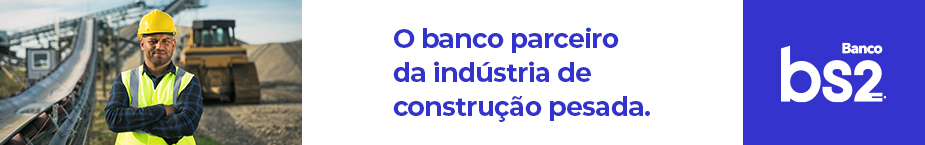 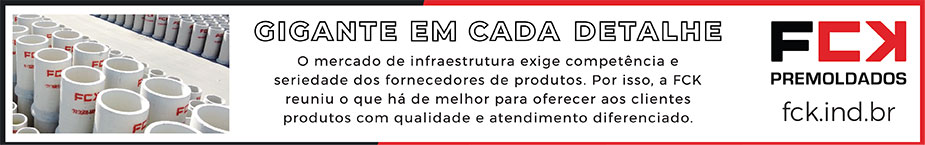 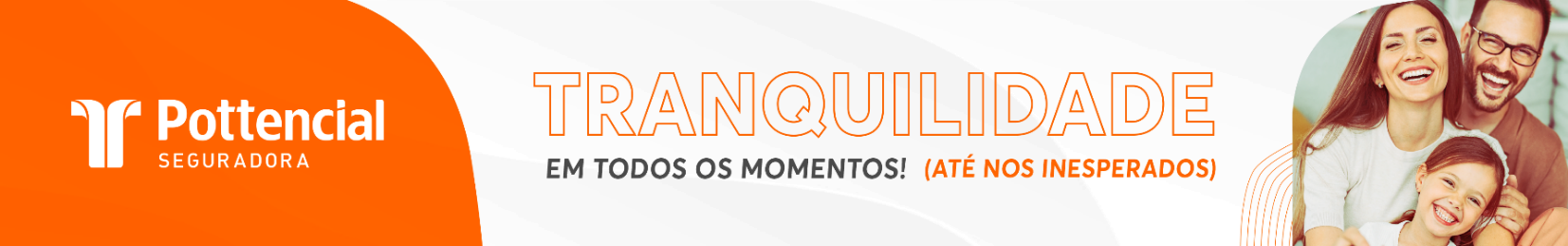 - PUBLICIDADE -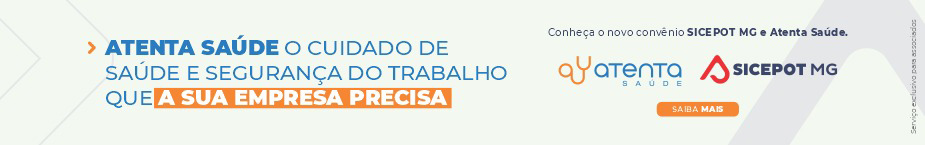 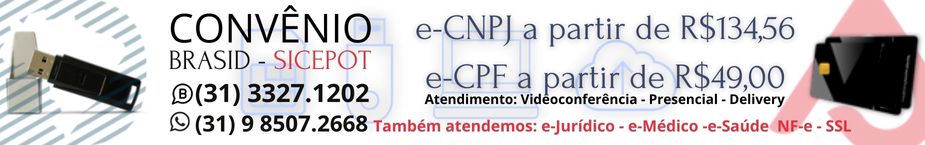  ÓRGÃO LICITANTE: SMOBIEDITAL: ABERTURA DE LICITAÇÃO PREGÃO ELETRÔNICO SMOBI DQ-037/22-PE Processo nº 01-055.471/22-42EDITAL: ABERTURA DE LICITAÇÃO PREGÃO ELETRÔNICO SMOBI DQ-037/22-PE Processo nº 01-055.471/22-42Endereço: Rua dos Guajajaras, 1107 – 14° andar - Centro, Belo Horizonte - MG, 30180-105Informações: Telefone: (31) 3277-8102 - (31) 3277-5020 - Sites: www.licitacoes.caixa.gov.br e www.pbh.gov.br - E-mail cpl.sudecap@pbh.gov.br Endereço: Rua dos Guajajaras, 1107 – 14° andar - Centro, Belo Horizonte - MG, 30180-105Informações: Telefone: (31) 3277-8102 - (31) 3277-5020 - Sites: www.licitacoes.caixa.gov.br e www.pbh.gov.br - E-mail cpl.sudecap@pbh.gov.br Endereço: Rua dos Guajajaras, 1107 – 14° andar - Centro, Belo Horizonte - MG, 30180-105Informações: Telefone: (31) 3277-8102 - (31) 3277-5020 - Sites: www.licitacoes.caixa.gov.br e www.pbh.gov.br - E-mail cpl.sudecap@pbh.gov.br Objeto:  Destinado à ampla concorrência. A Secretaria Municipal de Obras e Infraestrutura torna público que fará realizar procedimento licitatório na Modalidade Pregão, na forma eletrônica, do Tipo Menor preço, aferido de forma Global, para contratação de empresa para prestação de serviços a locação de veículos, máquinas e equipamentos, incluindo a operação, materiais de consumo, manutenção e demais materiais necessários ao completo desempenho dos serviços para atendimento das demandas das gerências regionais de manutenção da secretaria municipal de obras e infraestrutura. A licitação será composta de 3 (três) lotes, conforme especificações e quantidades contidas nos anexos deste edital. O pregão eletrônico será realizado em sessão pública por meio da INTERNET. Objeto:  Destinado à ampla concorrência. A Secretaria Municipal de Obras e Infraestrutura torna público que fará realizar procedimento licitatório na Modalidade Pregão, na forma eletrônica, do Tipo Menor preço, aferido de forma Global, para contratação de empresa para prestação de serviços a locação de veículos, máquinas e equipamentos, incluindo a operação, materiais de consumo, manutenção e demais materiais necessários ao completo desempenho dos serviços para atendimento das demandas das gerências regionais de manutenção da secretaria municipal de obras e infraestrutura. A licitação será composta de 3 (três) lotes, conforme especificações e quantidades contidas nos anexos deste edital. O pregão eletrônico será realizado em sessão pública por meio da INTERNET. DATAS: Credenciamento até: 08h do dia 13/12/2022. Lançamento de proposta comercial e documentação de habilitação: 08h30min do dia 13/12/2022. Abertura da sessão pública de lances: 09h do dia 13/12/2022.OBSERVAÇÕES: A disputa inicialmente se dará por 10 minutos, período em que os licitantes deverão fazer lances competitivos. Não havendo novos lances, o sistema encerrará a disputa, podendo o pregoeiro reiniciar a etapa de início de lances. Se houver lances nos últimos dois minutos, o sistema prorrogará a disputa, automaticamente, por mais dois minutos. Para participar do pregão eletrônico, os interessados deverão providenciar o cadastramento no Portal de Compras “Licitações CAIXA”. O edital poderá ser obtido pelos interessados através dos “sites” www.licitacoes.caixa.gov.br e www.pbh.gov.br. Atenção às regras trazidas pelo decreto municipal nº 17.317/2020 e inserção dos documentos de habilitação no sistema do portal da caixa econômica federal concomitantemente à inserção da proposta, anteriores ao início da sessão pública.https://prefeitura.pbh.gov.br/obras-e-infraestrutura/licitacao/pregao-eletronico-037-2022. OBSERVAÇÕES: A disputa inicialmente se dará por 10 minutos, período em que os licitantes deverão fazer lances competitivos. Não havendo novos lances, o sistema encerrará a disputa, podendo o pregoeiro reiniciar a etapa de início de lances. Se houver lances nos últimos dois minutos, o sistema prorrogará a disputa, automaticamente, por mais dois minutos. Para participar do pregão eletrônico, os interessados deverão providenciar o cadastramento no Portal de Compras “Licitações CAIXA”. O edital poderá ser obtido pelos interessados através dos “sites” www.licitacoes.caixa.gov.br e www.pbh.gov.br. Atenção às regras trazidas pelo decreto municipal nº 17.317/2020 e inserção dos documentos de habilitação no sistema do portal da caixa econômica federal concomitantemente à inserção da proposta, anteriores ao início da sessão pública.https://prefeitura.pbh.gov.br/obras-e-infraestrutura/licitacao/pregao-eletronico-037-2022. OBSERVAÇÕES: A disputa inicialmente se dará por 10 minutos, período em que os licitantes deverão fazer lances competitivos. Não havendo novos lances, o sistema encerrará a disputa, podendo o pregoeiro reiniciar a etapa de início de lances. Se houver lances nos últimos dois minutos, o sistema prorrogará a disputa, automaticamente, por mais dois minutos. Para participar do pregão eletrônico, os interessados deverão providenciar o cadastramento no Portal de Compras “Licitações CAIXA”. O edital poderá ser obtido pelos interessados através dos “sites” www.licitacoes.caixa.gov.br e www.pbh.gov.br. Atenção às regras trazidas pelo decreto municipal nº 17.317/2020 e inserção dos documentos de habilitação no sistema do portal da caixa econômica federal concomitantemente à inserção da proposta, anteriores ao início da sessão pública.https://prefeitura.pbh.gov.br/obras-e-infraestrutura/licitacao/pregao-eletronico-037-2022.  ÓRGÃO LICITANTE: SMOBI ÓRGÃO LICITANTE: SMOBIEDITAL: PREGÃO ELETRÔNICO DQ 035/2022 Processo nº 01-056.224/22-09 - REABERTURA DE LICITAÇÃOEDITAL: PREGÃO ELETRÔNICO DQ 035/2022 Processo nº 01-056.224/22-09 - REABERTURA DE LICITAÇÃOEDITAL: PREGÃO ELETRÔNICO DQ 035/2022 Processo nº 01-056.224/22-09 - REABERTURA DE LICITAÇÃOEDITAL: PREGÃO ELETRÔNICO DQ 035/2022 Processo nº 01-056.224/22-09 - REABERTURA DE LICITAÇÃOEndereço: Rua dos Guajajaras, 1107 – 14° andar - Centro, Belo Horizonte - MG, 30180-105Informações: Telefone: (31) 3277-8102 - (31) 3277-5020 - Sites: www.licitacoes.caixa.gov.br e www.pbh.gov.br - E-mail cpl.sudecap@pbh.gov.br Endereço: Rua dos Guajajaras, 1107 – 14° andar - Centro, Belo Horizonte - MG, 30180-105Informações: Telefone: (31) 3277-8102 - (31) 3277-5020 - Sites: www.licitacoes.caixa.gov.br e www.pbh.gov.br - E-mail cpl.sudecap@pbh.gov.br Endereço: Rua dos Guajajaras, 1107 – 14° andar - Centro, Belo Horizonte - MG, 30180-105Informações: Telefone: (31) 3277-8102 - (31) 3277-5020 - Sites: www.licitacoes.caixa.gov.br e www.pbh.gov.br - E-mail cpl.sudecap@pbh.gov.br Endereço: Rua dos Guajajaras, 1107 – 14° andar - Centro, Belo Horizonte - MG, 30180-105Informações: Telefone: (31) 3277-8102 - (31) 3277-5020 - Sites: www.licitacoes.caixa.gov.br e www.pbh.gov.br - E-mail cpl.sudecap@pbh.gov.br Endereço: Rua dos Guajajaras, 1107 – 14° andar - Centro, Belo Horizonte - MG, 30180-105Informações: Telefone: (31) 3277-8102 - (31) 3277-5020 - Sites: www.licitacoes.caixa.gov.br e www.pbh.gov.br - E-mail cpl.sudecap@pbh.gov.br Endereço: Rua dos Guajajaras, 1107 – 14° andar - Centro, Belo Horizonte - MG, 30180-105Informações: Telefone: (31) 3277-8102 - (31) 3277-5020 - Sites: www.licitacoes.caixa.gov.br e www.pbh.gov.br - E-mail cpl.sudecap@pbh.gov.br Objeto: Licitação destinada à Ampla Concorrência. O Pregoeiro da Secretaria Municipal de Obras e Infraestrutura - SMOBI torna pública a REABERTURA DE LICITAÇÃO na Modalidade Pregão, na forma eletrônica, do Tipo Menor preço, aferido de forma Global, para implantação de escadaria de pedestre na Rua Elza Beatriz Araújo, compreendendo a execução das seguintes atividades: instalação de obra, demolições e remoções, trabalhos em terra, fundações, drenagem, estruturas de concreto e metálicas, alvenaria, serralheria, revestimentos, pintura, pavimentação, urbanização e obras complementares. A reabertura se faz necessária uma vez que a licitação restou fracassada. A sessão de lances será restrita a participação dos licitantes que ENVIARAM PROPOSTA COMERCIAL E DOCUMENTAÇÃO DE HABILITAÇÃO ATÉ AS 8:30MIN DO DIA 07/12/2022, permanecendo inalteradas as regras previstas no Edital já disponível no site www.pbh.gov.br e nesta data disponibilizado no site www.licitacoes.caixa.gov.br.Objeto: Licitação destinada à Ampla Concorrência. O Pregoeiro da Secretaria Municipal de Obras e Infraestrutura - SMOBI torna pública a REABERTURA DE LICITAÇÃO na Modalidade Pregão, na forma eletrônica, do Tipo Menor preço, aferido de forma Global, para implantação de escadaria de pedestre na Rua Elza Beatriz Araújo, compreendendo a execução das seguintes atividades: instalação de obra, demolições e remoções, trabalhos em terra, fundações, drenagem, estruturas de concreto e metálicas, alvenaria, serralheria, revestimentos, pintura, pavimentação, urbanização e obras complementares. A reabertura se faz necessária uma vez que a licitação restou fracassada. A sessão de lances será restrita a participação dos licitantes que ENVIARAM PROPOSTA COMERCIAL E DOCUMENTAÇÃO DE HABILITAÇÃO ATÉ AS 8:30MIN DO DIA 07/12/2022, permanecendo inalteradas as regras previstas no Edital já disponível no site www.pbh.gov.br e nesta data disponibilizado no site www.licitacoes.caixa.gov.br.Objeto: Licitação destinada à Ampla Concorrência. O Pregoeiro da Secretaria Municipal de Obras e Infraestrutura - SMOBI torna pública a REABERTURA DE LICITAÇÃO na Modalidade Pregão, na forma eletrônica, do Tipo Menor preço, aferido de forma Global, para implantação de escadaria de pedestre na Rua Elza Beatriz Araújo, compreendendo a execução das seguintes atividades: instalação de obra, demolições e remoções, trabalhos em terra, fundações, drenagem, estruturas de concreto e metálicas, alvenaria, serralheria, revestimentos, pintura, pavimentação, urbanização e obras complementares. A reabertura se faz necessária uma vez que a licitação restou fracassada. A sessão de lances será restrita a participação dos licitantes que ENVIARAM PROPOSTA COMERCIAL E DOCUMENTAÇÃO DE HABILITAÇÃO ATÉ AS 8:30MIN DO DIA 07/12/2022, permanecendo inalteradas as regras previstas no Edital já disponível no site www.pbh.gov.br e nesta data disponibilizado no site www.licitacoes.caixa.gov.br.Objeto: Licitação destinada à Ampla Concorrência. O Pregoeiro da Secretaria Municipal de Obras e Infraestrutura - SMOBI torna pública a REABERTURA DE LICITAÇÃO na Modalidade Pregão, na forma eletrônica, do Tipo Menor preço, aferido de forma Global, para implantação de escadaria de pedestre na Rua Elza Beatriz Araújo, compreendendo a execução das seguintes atividades: instalação de obra, demolições e remoções, trabalhos em terra, fundações, drenagem, estruturas de concreto e metálicas, alvenaria, serralheria, revestimentos, pintura, pavimentação, urbanização e obras complementares. A reabertura se faz necessária uma vez que a licitação restou fracassada. A sessão de lances será restrita a participação dos licitantes que ENVIARAM PROPOSTA COMERCIAL E DOCUMENTAÇÃO DE HABILITAÇÃO ATÉ AS 8:30MIN DO DIA 07/12/2022, permanecendo inalteradas as regras previstas no Edital já disponível no site www.pbh.gov.br e nesta data disponibilizado no site www.licitacoes.caixa.gov.br.DATAS: Seguem as novas datas e horários do certame: Credenciamento até: 08h do dia 14/12/2022.Lançamento de proposta comercial e documentação de habilitação: 08h30min do dia 14/12/2022 Abertura da sessão pública de lances: 09h do dia 14/12/2022DATAS: Seguem as novas datas e horários do certame: Credenciamento até: 08h do dia 14/12/2022.Lançamento de proposta comercial e documentação de habilitação: 08h30min do dia 14/12/2022 Abertura da sessão pública de lances: 09h do dia 14/12/2022VALORESVALORESVALORESVALORESVALORESVALORESValor Estimado da ObraCapital Social Capital Social Garantia de PropostaGarantia de PropostaValor do EditalR$ 590.217,28R$ R$ R$ -R$ -R$ -CAPACIDADE TÉCNICA: Atestado de Capacidade Técnico-Profissional fornecido por pessoa jurídica de direito público ou privado, devidamente registrado na entidade profissional competente, de que o profissional, comprovadamente integrante do quadro permanente do Licitante, executou, na qualidade de responsável técnico, serviços de estruturas em concreto.CAPACIDADE TÉCNICA: Atestado de Capacidade Técnico-Profissional fornecido por pessoa jurídica de direito público ou privado, devidamente registrado na entidade profissional competente, de que o profissional, comprovadamente integrante do quadro permanente do Licitante, executou, na qualidade de responsável técnico, serviços de estruturas em concreto.CAPACIDADE TÉCNICA: Atestado de Capacidade Técnico-Profissional fornecido por pessoa jurídica de direito público ou privado, devidamente registrado na entidade profissional competente, de que o profissional, comprovadamente integrante do quadro permanente do Licitante, executou, na qualidade de responsável técnico, serviços de estruturas em concreto.CAPACIDADE TÉCNICA: Atestado de Capacidade Técnico-Profissional fornecido por pessoa jurídica de direito público ou privado, devidamente registrado na entidade profissional competente, de que o profissional, comprovadamente integrante do quadro permanente do Licitante, executou, na qualidade de responsável técnico, serviços de estruturas em concreto.CAPACIDADE TÉCNICA: Atestado de Capacidade Técnico-Profissional fornecido por pessoa jurídica de direito público ou privado, devidamente registrado na entidade profissional competente, de que o profissional, comprovadamente integrante do quadro permanente do Licitante, executou, na qualidade de responsável técnico, serviços de estruturas em concreto.CAPACIDADE TÉCNICA: Atestado de Capacidade Técnico-Profissional fornecido por pessoa jurídica de direito público ou privado, devidamente registrado na entidade profissional competente, de que o profissional, comprovadamente integrante do quadro permanente do Licitante, executou, na qualidade de responsável técnico, serviços de estruturas em concreto.CAPACIDADE OPERACIONAL: Atestado(s) de capacidade técnico-operacional fornecido(s) por pessoa(s) jurídica(s) de direito público ou privado, comprovando que a licitante executou diretamente serviços com, no mínimo, as parcelas de relevância técnica e valores significativos abaixo indicados:  a. Serviços de drenagem – 31 m (3,9469% do preço estimado para a contratação; 50% do quantitativo do item)   b. Serviços de escada em concreto armado – 13,59 m³ (1,6257% do preço estimado para a contratação; 50% do quantitativo do item)CAPACIDADE OPERACIONAL: Atestado(s) de capacidade técnico-operacional fornecido(s) por pessoa(s) jurídica(s) de direito público ou privado, comprovando que a licitante executou diretamente serviços com, no mínimo, as parcelas de relevância técnica e valores significativos abaixo indicados:  a. Serviços de drenagem – 31 m (3,9469% do preço estimado para a contratação; 50% do quantitativo do item)   b. Serviços de escada em concreto armado – 13,59 m³ (1,6257% do preço estimado para a contratação; 50% do quantitativo do item)CAPACIDADE OPERACIONAL: Atestado(s) de capacidade técnico-operacional fornecido(s) por pessoa(s) jurídica(s) de direito público ou privado, comprovando que a licitante executou diretamente serviços com, no mínimo, as parcelas de relevância técnica e valores significativos abaixo indicados:  a. Serviços de drenagem – 31 m (3,9469% do preço estimado para a contratação; 50% do quantitativo do item)   b. Serviços de escada em concreto armado – 13,59 m³ (1,6257% do preço estimado para a contratação; 50% do quantitativo do item)CAPACIDADE OPERACIONAL: Atestado(s) de capacidade técnico-operacional fornecido(s) por pessoa(s) jurídica(s) de direito público ou privado, comprovando que a licitante executou diretamente serviços com, no mínimo, as parcelas de relevância técnica e valores significativos abaixo indicados:  a. Serviços de drenagem – 31 m (3,9469% do preço estimado para a contratação; 50% do quantitativo do item)   b. Serviços de escada em concreto armado – 13,59 m³ (1,6257% do preço estimado para a contratação; 50% do quantitativo do item)CAPACIDADE OPERACIONAL: Atestado(s) de capacidade técnico-operacional fornecido(s) por pessoa(s) jurídica(s) de direito público ou privado, comprovando que a licitante executou diretamente serviços com, no mínimo, as parcelas de relevância técnica e valores significativos abaixo indicados:  a. Serviços de drenagem – 31 m (3,9469% do preço estimado para a contratação; 50% do quantitativo do item)   b. Serviços de escada em concreto armado – 13,59 m³ (1,6257% do preço estimado para a contratação; 50% do quantitativo do item)CAPACIDADE OPERACIONAL: Atestado(s) de capacidade técnico-operacional fornecido(s) por pessoa(s) jurídica(s) de direito público ou privado, comprovando que a licitante executou diretamente serviços com, no mínimo, as parcelas de relevância técnica e valores significativos abaixo indicados:  a. Serviços de drenagem – 31 m (3,9469% do preço estimado para a contratação; 50% do quantitativo do item)   b. Serviços de escada em concreto armado – 13,59 m³ (1,6257% do preço estimado para a contratação; 50% do quantitativo do item)ÍNDICES ECONÔMICOS: Conforme edital.ÍNDICES ECONÔMICOS: Conforme edital.ÍNDICES ECONÔMICOS: Conforme edital.ÍNDICES ECONÔMICOS: Conforme edital.ÍNDICES ECONÔMICOS: Conforme edital.ÍNDICES ECONÔMICOS: Conforme edital.OBSERVAÇÕES: O edital poderá ser obtido pelos interessados através dos “sites” www.licitacoes.caixa.gov.br e www.pbh.gov.br.  https://prefeitura.pbh.gov.br/obras-e-infraestrutura/licitacao/pregao-eletronico-035-2022.OBSERVAÇÕES: O edital poderá ser obtido pelos interessados através dos “sites” www.licitacoes.caixa.gov.br e www.pbh.gov.br.  https://prefeitura.pbh.gov.br/obras-e-infraestrutura/licitacao/pregao-eletronico-035-2022.OBSERVAÇÕES: O edital poderá ser obtido pelos interessados através dos “sites” www.licitacoes.caixa.gov.br e www.pbh.gov.br.  https://prefeitura.pbh.gov.br/obras-e-infraestrutura/licitacao/pregao-eletronico-035-2022.OBSERVAÇÕES: O edital poderá ser obtido pelos interessados através dos “sites” www.licitacoes.caixa.gov.br e www.pbh.gov.br.  https://prefeitura.pbh.gov.br/obras-e-infraestrutura/licitacao/pregao-eletronico-035-2022.OBSERVAÇÕES: O edital poderá ser obtido pelos interessados através dos “sites” www.licitacoes.caixa.gov.br e www.pbh.gov.br.  https://prefeitura.pbh.gov.br/obras-e-infraestrutura/licitacao/pregao-eletronico-035-2022.OBSERVAÇÕES: O edital poderá ser obtido pelos interessados através dos “sites” www.licitacoes.caixa.gov.br e www.pbh.gov.br.  https://prefeitura.pbh.gov.br/obras-e-infraestrutura/licitacao/pregao-eletronico-035-2022.